Contact InformationMembership Dues ($15/year) First year is free for first time members, please note applicationAmount enclosed?Membership in the SFSRA includesCommentsMembership or Renewal Application Southern Forest Service Retirees Association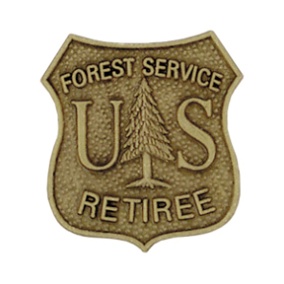 NameStreet AddressCity ST ZIP CodeHome PhoneSpouse NameE-Mail AddressFirst year is free, please check if this is first year. Send completed application with check made out to: SFSRAc/oClair Redmond941 Northrope Dr NEAtlanta, GA 30324-4219 Three issues per year of “The Dixie Ranger”, issued March, July, and November. Membership Directory, issued in March of each year The opportunity to become published as an author when articles are written for “The Dixie Ranger” The most economical way to stay in touch with friends and co-workers Notification of what’s happening in the Forest Service Email notification of events/activities/deaths, etc. Links with other Forest Service retiree associations across the nation. Provides an avenue for others to get in touch with you